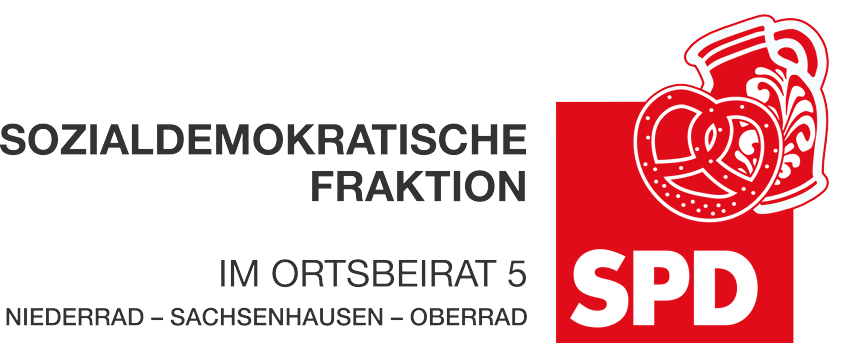 01.09.2023AntragWartezeit auf Grün an Fußgängerampeln an der Haltestelle Triftstraße verkürzenDer Ortsbeirat 5 bittet den Magistrat, die Wartezeit auf Grün an beiden Fußgängerampeln an der Haltestelle Triftstraße in Niederrad zu verkürzen. Die Wartezeiten für Fußgänger:innen sind unverhältnismäßig lang. Dadurch wird das Rotzeichen häufig missachtet. Begründung:An beiden Fußgängerampeln an der Haltestelle Triftstraße in Niederrad auf Höhe des Eingangs zum Rennbahnpark ist die Wartezeit auf das Grünzeichen unverhältnismäßig lang. Die Menschen gehen daher häufig bei Rot über die Straße. Aus Gründen der Verkehrssicherheit soll die Wartezeit auf Grün verkürzt werden.  Dr. Jan Binger		 						Dr. Jan Binger(Antragsteller)							(Fraktionsvorsitzender)